RADIOTEMPS D'INTERVENTION DANS LES MAGAZINES DU 01-07-2023 AU 31-07-2023 Les partis politiques et divers sont présentés par ordre alphabétique. Seuls les partis politiques et divers ayant bénéficié de temps de parole figurent dans ce tableau.
*Ces données mensuelles sont fournies à titre informatif. L'appréciation du respect du pluralisme, qui s'effectue chaîne par chaîne, est réalisée à l'issue de chaque trimestre civil.France Info France Culture France Inter Radio Classique BFM Business RMC RTL Europe 1 Sud Radio 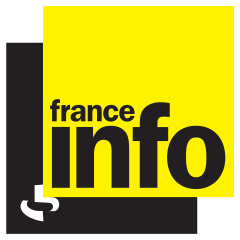 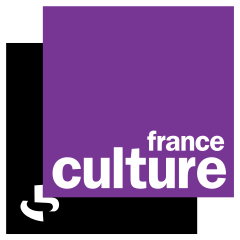 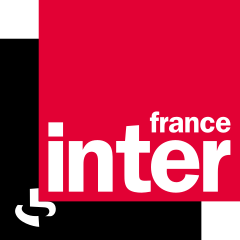 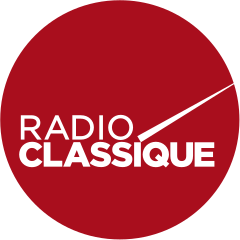 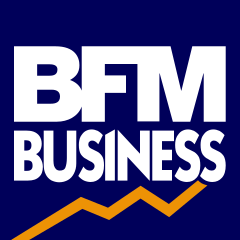 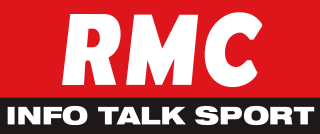 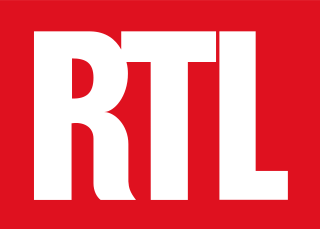 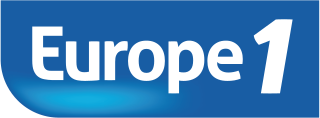 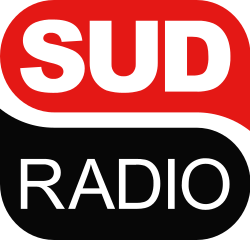 PRESIDENT DE LA REPUBLIQUE00:53:0700:01:1900:00:3700:02:0600:04:3500:02:5200:06:3200:02:5200:30:00dont Président de la République - propos qui relèvent du débat politique national00:41:4600:00:1000:00:3700:01:2000:04:3500:02:0800:04:2200:02:5200:30:00GOUVERNEMENT03:51:2200:02:3201:53:1200:04:5700:55:5505:06:2901:51:5201:00:2801:23:20TOTAL EXÉCUTIF04:33:0800:02:4201:53:4900:06:1701:00:3005:08:3701:56:1401:03:2001:53:20PART DE L'EXÉCUTIF*35,74%2,49%31,96%17,04%29,40%34,38%41,56%10,90%47,09%Divers Droite01:30:43 00:08:32 00:00:31 00:03:50 - 00:45:37 00:17:00 00:30:37 00:07:00 Divers Gauche00:01:24 - - - - 00:22:47 00:00:38 00:05:58 - Europe Ecologie-les Verts00:06:57 00:07:49 00:28:42 - 00:03:00 00:40:24 - 00:50:21 00:05:00 Génération.s00:04:15 00:11:29 00:09:17 - - - 00:15:07 - - Horizons00:02:40 00:00:31 00:11:10 - 00:07:08 00:09:30 00:00:18 00:44:01 00:27:00 La France insoumise01:00:59 00:01:05 00:07:16 00:01:14 - 01:09:28 00:09:21 00:16:41 00:13:30 Les Républicains02:00:29 00:10:57 00:43:06 00:25:32 01:09:32 02:03:40 00:44:50 01:52:05 00:17:30 Parti communiste français00:32:09 00:16:38 00:16:34 - - 00:33:02 - 00:12:42 - Parti socialiste00:07:33 00:23:09 00:31:33 - - 00:39:04 00:12:25 00:12:11 - Pe a Corsica00:21:55 - - - - - - - - Rassemblement national01:38:58 00:01:01 00:33:05 - - 02:18:52 00:56:02 00:56:59 00:20:00 Renaissance00:43:08 00:10:53 00:12:25 - 00:57:47 00:38:02 00:07:07 02:25:09 00:33:50 Mouvement démocrate- 00:13:44 00:00:02 - 00:01:42 00:07:33 00:00:15 00:19:58 - Autre- - 00:00:29 - - - - - - Divers- - 00:02:31 - - - - - - Génération Ecologie- - 00:21:28 - - - - - - Les Centristes- - 00:00:21 - - - - - - Péyi Guyane- - 00:00:38 - - - - - - Place publique- - 00:15:19 - 00:06:10 - - - - Union des démocrates et indépendants- - 00:07:50 - - - - 00:03:16 00:03:30 Reconquête- - - - - 00:21:08 - - - Femu a Corsica- - - - - - 00:00:22 - - Parti radical de gauche- - - - - - - 00:07:58 - TOTAL PARTIS POLITIQUES ET DIVERS08:11:1001:45:4804:02:1700:30:3602:25:1909:49:0702:43:2508:37:5602:07:20PART DES PARTIS POLITIQUES ET DIVERS*64,26%97,51%68,04%82,96%70,60%65,62%58,44%89,10%52,91%